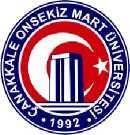 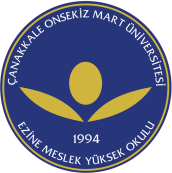 EĞİTİM ÖĞRETİM SÜRECİNDE PUKÖ DÖNGÜSÜPLANLAMA *Temel Kaynaklar: YÖK, Senato Kararları, Üniversite ve Meslek Yüksekokulu Yönetim Kurulu Kararlan, Yükseköğretim Kanunu, Önlisans, Lisans ve Lisansüstü Eğitim Öğretim Yönetmelikleri, Öğrenci İşleri, Öğrenci Bilgi Sistemi, Bologna Koordinatörlüğü, Kalite KoordinatörlüğüEğitim Öğretim Süreciyle İlgili Analizler: Fiziki kaynaklar ve teknolojik altyapı, akademik ve idari personel memnuniyeti analizleri ile öğrenci memnuniyeti, Mezunlar, Dış Paydaş AnaliziEğitim Öğretim Sürecinde SWOT Analizi, Güçlü ve Zayıf Yönler, Fırsatlar ve Tehditler, PUKÖ ÇalışmalarıSüreçle İlgili Değerlendirme Anketleri: Öğrenci, Akademik ve İdari Personel, Ders Değerlendirme, Mezunlar, Dış Paydaş AnketleriUYGULAMA *Süreç Performans Programı: Yurt içi ve yurt dışı eğitim protokolü çalışmaları, Eğitim Öğretim ve Sınav Yönetmelikleri, Öğrenci İşleri, Akademisyenler, Akademik Takvim, Ders Plan ve Programları, Sınav Plan ve Programları, Staj Yönergesi ve Staj Uygulamaları, Bologna Bilgi Paketi, Mezun İlişkileri KoordinatörlüğüSüreçle İlgili Performans Hedefleri ile FaaliyetlerSürecin Performans Göstergeleri ile Sorumlu Birimler: Tüm Akademik Birimler, Yabancı Diller Koordinatörlüğü, MYO Koordinatörlüğü, Öğrenci İşleri, Personel, Bilgi İşlem, Kütüphane Dokümantasyon, Daire Başkanlıkları, UZEM, SEM.Süreçle İlgili Bütçe: Strateji Geliştirme Daire BaşkanlığıKONTROL *İzleme, Ölçme ve Değerlendirme: Rektör, Dekan/Müdür, Bölüm/Anabilim Dalı Başkanları, Öğrenci İşleri, Birim Kalite İç Denetçileri, Program Yeterlilikleri, Akademik Birim Faaliyet Raporları, İç ve Dış Paydaş Anketleri DeğerlendirmeRaporlama: Akademik Faaliyet RaporuÖNLEM *İyileştirmeye Açık Alanlar ve Öneriler: Ders veya Öğretim Planı Değiştirme, Dersin öğretim elemanını değiştirme, bölüm başkanı, program danışmanı değiştirme, norm kadro kapsamında ve ihtiyaç dahilinde yeni öğretim elemanı talep etme, yeni bölüm veya program kurma, hizmet içi eğitim, akademik takvim, ders ve sınav programı, idari personel rotasyonu, staj ve Öğrenci Bilgi SistemiGerçekleştirme: Üniversite Yönetim Kurulu, Senato, Meslek Yüksekokulu Müdürlüğü ve Yönetim Kurulu Kararları